ÖĞRETİM YILI ORTAOKULU TÜRKÇE DERSİ 8. SINIFLAR 2. DÖNEM 1. YAZILI SINAV SORULARYaylımız tüketirken yolları aynı hızlaSavrulmaya başladı karlar etrafımızdaKarlar etrafı beyaz bir karanlığa gömdü.Kar değil, gökyüzünde yağan beyaz ölümdü.                            (  Faruk Nafiz ÇAMLIBEL)1.Yukarıdaki şiirde aşağıdaki hangi anlam özelliği bulunmamaktadır?A) Sesteş sözcük kullanılmıştır.B) Eş anlamlı sözcük kullanılmıştır.C) İkileme kullanılmıştır.D) Zıt anlamlı sözcük kullanılmıştır.I. Para söz konusu olunca babasını bile tanımaz.II. Bahçedeki çiçekler biz tatildeyken solmuş.III. Yazarın duru anlatımı herkesi sıktı.IV. Sıcacık ekmek kokusu bütün sokağı sarmıştı.2. Yukarıdaki numaralanmış cümlelerin hangilerinde altı çizili sözcükler gerçek anlamının dışında kullanılmıştır? A)I ve II                B) II ve IVC) II ve III             D) I ve III3. Aşağıdaki cümlelerin hangisinde somut anlamlı bir sözcük, soyut anlama gelecek şekilde kullanılmıştır?A) Devamlı babasının gölgesinde yaşıyordu.B) Tüm ailesine bir an önce kavuşmak istiyordu.C)Evin her odası oldukça genişti.D) Arkadaşlarımla samimiyetim  çok farklıdır.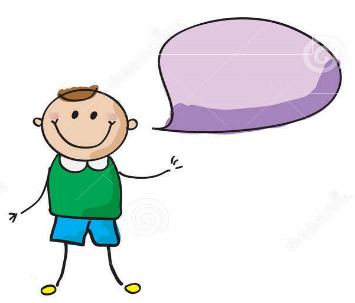 4. Aşağıdaki cümlelerin hangisinde aşamalı bir anlam vardır?A) “Madalyonun İçi” kitabını yeni bitirdim.B) Annemler sonunda yarın bize geliyor.C) Mutasyonlu virüse yakalanan arkadaşım günden güne iyileşiyor.D) Yaz tatilinde kuzenimle birlikte tura katılmak istiyorum.5. Aşağıdakilerden hangisi yadsıma (inkar) cümlesidir?A) Vazoyu ben mi kırmışım?B) Bu kadarcık mı eşyan var?C) Ya başına bir şey gelseydi.D) Bir de işlerini zamanında yapsa!.. 6. Yukarıdaki tabloda hangi cümlede yanlış işaretleme yapılmıştır?A) 4        B) 3       C) 2       D) 1Ahmet amca, temmuz sıcağında tarlada                                    I                             IIbıkkınlıkla çalışıyordu.III                        IV7.  Yukarıdaki cümlenin kanıtlanabilir olması için kaç numaralı bölümün çıkarılması gerekir?A) I       B) II     C) III     D) IV8. Aşağıdaki cümlelerden hangisi üslup bildirmemektedir?A) Yazar eserinde söz sanatlarını etkili bir şekilde kullanmış.B) Çok sık kelime  tekrarı yapmak anlatımı bozmuş.C) Eserinde basit bir aşk hikayesini anlatıyor.D) Kullandığı dil, ilgi çekici özelliklere sahiptir.(I) Otobüs yolculuğumuz otuzsekiz kişiyle 400 km boyunca devam etti. (II) Otobüs saat yediye çeyrek kala otogara giriş yaptı. (III) Daha sonra 07.15’de Mersin’den hareket etti. (IV) Yolculuğum boyunca yorgunluk hissetmedim.9.  Bu parçadaki numaralanmış cümlelerin hangilerinde bir yazım yanlışı vardır?A)  I ve II                                       B) I ve IIIC)  III ve IV                                    D) II ve IIINaz, aşağıdaki tabloda noktalama işaretlerinin her doğru kullanımı için 5 puan alacaktır.10. Naz, işaretlemeleri doğrultusunda toplam kaç puan almıştır?A) 5     B) 10    C) 15     D) 20Cümlede herhangi bir ögeyi vurgulamanın yollarından biri o ögeyi yükleme yaklaştırmaktır.11. Bu açıklamaya göre aşağıdaki cümlelerin hangisinde nesne vurgulanmıştır?A) Çölün rengi güneş yükseldikçe göz alıyordu.B) İlkbahar yağmurları yağdığında toprağın güzel kokusunu duyarsınız.C) Bugün dışarısı mevsim normallerinin üstünde cayır cayır yanıyordu.D) Çocuklar geçen hafta sokağın ortasında arabanın camını sopayla kırmışlar.Her biri farklı peribacalarına ve kaya formasyonlarına ev sahipliği yapan, gerçeküstü manzaralarla dolu vadilerden oluşuyor Kapadokya. Hepsinin de ayrı birer adı var: Zemi, Güvercinlik, Bağlıdere, Ihlara, Meskendir, Kızıl Vadi, Balkanderesi ve diğerleri… Sizin için oluşturduğumuz rota Meskendir Vadisi’nden aşağı inip Kızıl Vadi’den yukarı çıktıktan sonra Balkon rotası üzerinden Çavuşin’e iniyor. Rota üzerinde birçok ayrım göreceksiniz; panik yapmayın, kaybolsanız da vadi, en güzel manzaralara çıkaracaktır sizi. Göreceğiniz manzaraların yanı sıra güvercinlikler, kiliseler, şapeller, eski arılıklar, kayaya oyulmuş evler de rotaların artıları. 12. Bu paragrafın yazı türü aşağıdakilerden hangisidir?Hikâye                B) Deneme     C) Sohbet                 D) Gezi yazısıGünümüz anneleri, oyuncakların çocuk gelişimindeki önemini bilmeleri nedeniyle çocukları için en sağlıklı, doğal, öğretici ve eğlenceli oyuncakları satın almak istiyorlar. Ahşap oyuncak, tüm bu özellikleri ve daha fazlasını karşıladığı için tekrardan popüler oldu, çocukların oyun alanlarını süslemeye başladı. Hâliyle eğlendirirken öğreten oyuncakların da en başında geliyor.13. Bu paragraftan aşağıdakilerden hangisi çıkarılamaz?A)Birçok  anne  sağlıklı oyuncak arayışındadır.B) Günümüzde ahşap oyuncaklar tekrar moda oldu.C) Eğlendirirken öğreten oyuncaklar tercih edilmektedir.D) Oyuncak dükkânlarında ahşap oyuncak satışları artmıştır.İsim fiil ekini alan bazı sözcükler, başka bir ismi niteleyerek sıfat görevinde kullanılabilir.14. Aşağıdaki cümlelerin hangisinde yukarıdaki açıklamayı örneklendiren bir sözcük vardır?A) Sınıfta okuma çalışması yaptık.B) Kızıma devamlı ders çalışmasını söylemekten usandım.C)Ahmet,  ders notlarını paylaşmayı seviyor.D) Oğlumun yaptığı demleme çay çok lezzetliydi.15. Aşağıdaki cümlelerin hangisi nesne almamasına rağmen geçişlidir?A)Haberi duyunca herkes sustu.B) Gazeteyi eline alıp okudu.C) Dün akşam mağazadan almış.D) Küçük çocuk çok ağladı.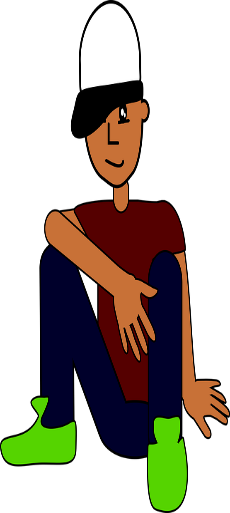 16. Anıl’ın düşüncelerindeki hangi cümle yükleminin türüne göre diğerlerinden farklıdır?A)I           B) II           C) III                D) IV17. Bu cümledeki anlatım bozukluğunun sebebi aşağıdakilerden hangisidir?A)Nesne eksikliği    B)Tümleç eksikliğiC)Özne eksikliği      D)Yüklem eksikliğiİstiklal Marşı şairimiz, Kurtuluş Savaşı’nda konuşmaları ile binlerce insanı millî mücadeleye katkı sağlamaya çağıran hatta cephede askerlerimize konuşmaları ile moral veren çok iyi bir hatip yani konuşmacıdır.18. Bu parçada ağır basan anlatım unsuru aşağıdakilerden hangisidir?A) Ulusalcılık     B) EvrensellikC) Özlülük          D) Sürükleyicilik    Kazanmak istersen sen de zaferi      Gürleyen sesinle doldur gökleri      Zafer dedikleri kahraman peri      Susandan kaçar da coşana gider                        (Faruk Nafiz ÇAMLIBEL)19. Bu dörtlüğün 3. dizesinde hangi söz sanatı kullanılmıştır?A) Kişileştirme      B) BenzetmeC) Abartma            D) Tezat(1)Sürücüler, araçlarının lastiklerinde aşınma olup olmadığını periyodik olarak kontrol etmeli.(2)Lastiklerde aşınmalar varsa araçlarını servise götürmeli.(3)Araçlarının kilometre bakımlarını aksatmadan yapmalı.(4)Beş milimetreden az diş derinliğine sahip olan lastikleri kullanmamalı.(5)Ayrıca 8.000 km’de bir, lastiklerin yerleri değiştirilmeli.20.  Bu parçada düşünceyi geliştirme yollarından hangisi kullanılmıştır?A) Tanımlama B) Sayısal verilerden yararlanmaC) BenzetmeD) Tanık gösterme    BAŞARILAR DİLİYORUMNOT: HER SORU BEŞ PUANDIR.                                                                                                                   CEVAP ANAHTARICDACACCCBCBDDDCBCABBhttps://www.sorubak.com CümlelerDoğrudan AnlatımDolaylı Anlatım1Kibirli davranmak kimseye yakışmaz, der babam.2Yarın bize geleceğini söyledi.3Bu ödevden yüksek not alacağını belirtti.4Dedem, zamanın iyi kullanılması gerektiğinden bahsederdi.DOĞRUYANLIŞ1Sınavın nasıl geçti?2Of, bunu ona hemen söyleyemem!3Yazları temmuz ayında yazlıkta olur.4THY’ nin personel sayısı azalmış.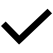 